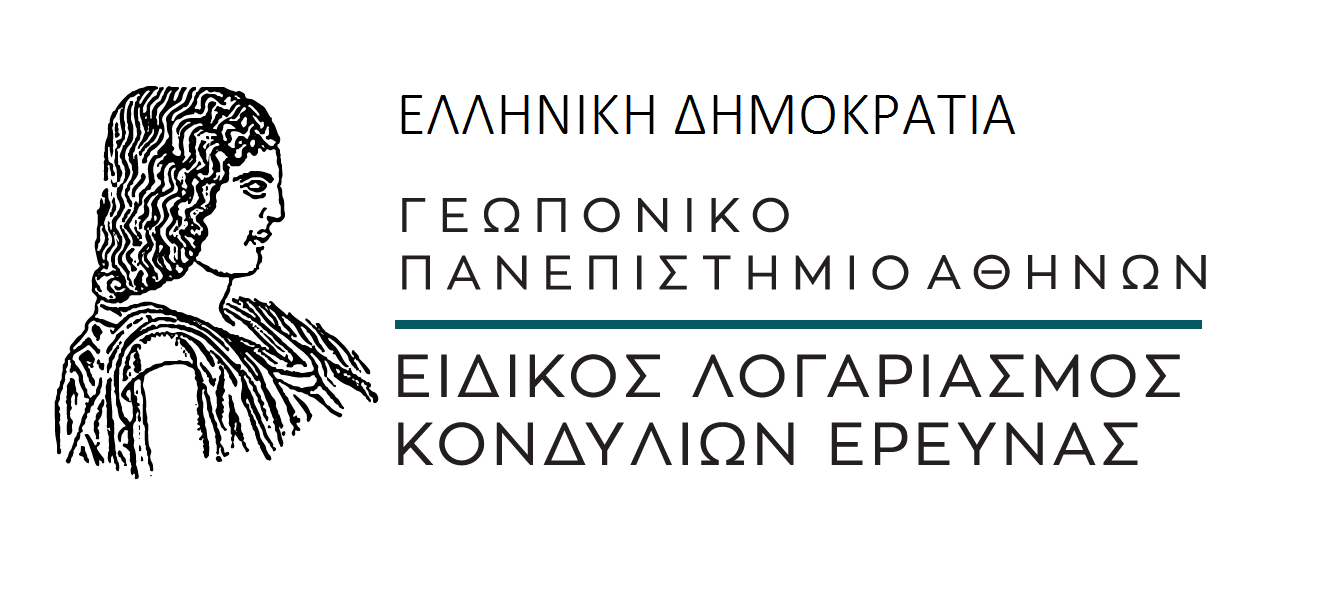 ΣΥΜΒΑΣΗ ΑΝΑΘΕΣΗΣ ΕΡΓΟΥ ΜΕ ΑΣΦΑΛΙΣΗ ΣΤΟ Ι.Κ.ΑΚωδικός Έργου:	Αθήνα, σήμερα την............................ Οι συμβαλλόμενοι:α) ............................................... Πρόεδρος της Επιτροπής Ερευνών & Διαχείρισης, Αν. Πρύτανη ΓΠΑ «Κοινή Υπουργική Απόφαση αριθ.ΚΑ/679/22-8-1996 (Φ.Ε.Κ.826 Τεύχος Β)».β) .....................................................................................................................................................Όνομα πατρός:..............................................., Όνομα μητρός:.......................................................Ημερομηνία γέννησης: ........../......../...........Ιδιότητα: .................................Κατηγορία: ΠΕ   ΤΕ  ΔΕ ΥΕ Μεταπτυχιακό  Διδακτορικόπόλη....................οδός...................................................................................αριθμ........................Τ.Κ.................................. Α.Φ.Μ...............................∆.Ο.Υ.............................................Αριθ. Μητρώου Ασφ................................................... Α.Μ.Κ.Α.......................................................καιγ) .....................................................................................................Επιστημονικός Υπεύθυνοςσυμφώνησαν τα εξής:Ο πρώτος από τους συμβαλλόμενους αναθέτει στον δεύτερο τα ακόλουθα:.................................................................................................................................................................................................................................................................................................................................................................................................................................................................. στο πλαίσιο του Έργου με τίτλο: ........................................................................................................................................................................................................................................................................................................που χρηματοδοτείται από ................................................................................................(κατόπιν αποφάσεως της Συνεδρίασης ..............................της Επιτροπής Ερευνών)Η συνολική αμοιβή για την εκτέλεση του ανωτέρω έργου συμφωνείται στο ποσό των............................. EURO, για το προαναφερόμενο έργο, που αναλύονται ως εξής:Οι δαπάνες για τυχόν μετακινήσεις στο πλαίσιο της σύμβασης θα καταβάλλονται από τονΕΛΚΕ σε βάρος του προϋπολογισμού του έργου σύμφωνα με τον κανονισμό του ΕΛΚΕ, μετά από εντολή του Επιστημονικού Υπευθύνου.Το έργο θα εκτελεστεί εντός ........................μηνών. Ο δεύτερος των συμβαλλομένωνθα εκτελέσει αυτοπροσώπως το έργο που αναλαμβάνει υπό την επίβλεψη του Επιστημονικού Υπεύθυνου, κ.......................................................................................Η επιτροπή έχει την ευχέρεια να καταβάλλει τμηματικά την συμφωνηθείσα αμοιβή ανάλογα με την πρόοδο εκτελέσεως και την κατά τμήματα παράδοση του έργου και μετά από πιστοποίηση και εντολή του Επιστημονικού Υπευθύνου του έργου κ............................................... Η καταβολή της αμοιβής γίνεται με κατάσταση πρόσθετης αμοιβής.Η εκτέλεση του έργου γίνεται χωρίς δεσμεύσεις ωραρίου.Για την εκτέλεση του έργου παρέχεται η δυνατότητα στο δεύτερο συμβαλλόμενο να εργάζεται για την εκτέλεση του ερευνητικού έργου στους χώρους και στις εγκαταστάσεις του Γεωπονικού Πανεπιστημίου Αθηνών (Εργαστήριο .................................................) ή όπου αλλού επιβάλλουν οι ανάγκες του έργου υποχρεούμενος να χρησιμοποιεί επιμελώς τα εμπιστευθέντα σε αυτόν πάσης φύσεως αντικείμενα (όργανα, συσκευές, κ.λ.π.) αφενός και αφετέρου να φροντίζει υπεύθυνα για τη διαφύλαξη και ασφάλεια των χώρων εργασίας του, ευθυνόμενος σε αντίθετη περίπτωση για τις επιζήμιες συνέπειες. Οι δαπάνες για τυχόν μετακινήσεις στο πλαίσιο της σύμβασης θα καταβάλλονται από τον ΕΛΚΕ σε βάρος του προϋπολογισμού του ερευνητικού έργου σύμφωνα με τον κανονισμό του ΕΛΚΕ ,μετά από την εντολή του Επιστημονικού Υπευθύνου.Η ανάληψη της εκτέλεσης του παρόντος έργου αποτελεί πρόσθετο έργο.Σε περίπτωση που η εκτέλεση του έργου καθίσταται αδύνατη λόγω ανωτέρας βίας, ο δεύτερος συμβαλλόμενος δεν έχει δικαίωμα αμοιβής, ει μη μόνον της περιπτώσεως εκτελέσεως του έργου.Ο πρώτος από τους συμβαλλομένους μπορεί με πρόταση του Επιστημονικού Υπευθύνου να καταγγείλει και να λύσει μονομερώς την παρούσα σύμβαση, ύστερα από σχετική γνωστοποίηση προς τον δεύτερο συμβαλλόμενο και πλήρη αιτιολόγηση.Εάν ο δεύτερος συμβαλλόμενος επιθυμεί να αποχωρήσει -για δικούς του λόγους-πριν ολοκληρώσει τις συμβατικές του υποχρεώσεις, οφείλει να ειδοποιήσει τους πρώτο και τρίτο συμβαλλόμενο τουλάχιστον ένα (1) μήνα πριν την απoχώρησή του. Σε αντίθετη περίπτωση επαφίεται στην κρίση της Επιτροπής Έρευνας του Γ.Π.Α. να προβεί σε περικοπή μέρους της αμοιβής του.Ο δεύτερος συμβαλλόμενος δηλώνει ότι δέχεται όλα τα παραπάνω και αναλαμβάνει την εκτέλεση του έργου που αναφέρεται στη παράγραφο 1 αυτής της σύμβασης.Ο δεύτερος συμβαλλόμενος δηλώνει ότι συμφωνεί στοιχεία της παρούσας σύμβασης να αναρτηθούν στο διαδίκτυο, σύμφωνα με τα προβλεπόμενα στο Ν. 3861 / 2010 (Πρόγραμμα «ΔΙΑΥΓΕΙΑ»).Τα δικαιώματα πνευματικής και βιομηχανικής ιδιοκτησίας που μπορεί να προκύψουν από την εκτέλεση του προαναφερόμενου έργου κατανέμονται σύμφωνα με όσα ορίζονταιαπό την εκάστοτε ισχύουσα νομοθεσία και τον Οδηγό Χρηματοδότησης και Διαχείρισης του ΕΛΚΕ του Γ.Π.Α.Η σύμβαση αυτή μετά την ανάγνωση και βεβαίωση υπογράφεται σε τρία (3) όμοια πρωτότυπα τα οποία διανέμονται ανά ένα στους συμβαλλόμενους.ΟΙ ΣΥΜΒΑΛΛΟΜΕΝΟΙΟ ΠΡΟΕΔΡΟΣ ΤΗΣ ΕΠΙΤΡΟΠΗΣ ΕΡΕΥΝΩΝ,ΑΝ. ΠΡΥΤΑΝΗ ΓΠΑΣΤ. ΖΩΓΡΑΦΑΚΗΣΟ ΕΠΙΣΤΗΜΟΝΙΚΟΣ ΥΠΕΥΘΥΝΟΣΟ ∆ΙΚΑΙΟΥΧΟΣΠΟΣΟΕΡΓΟ∆.ΕΙΣΦ.ΣΥΝΟΛΟΜήνες ...................